SPONSOR                                                                                                    SPONSORED BY		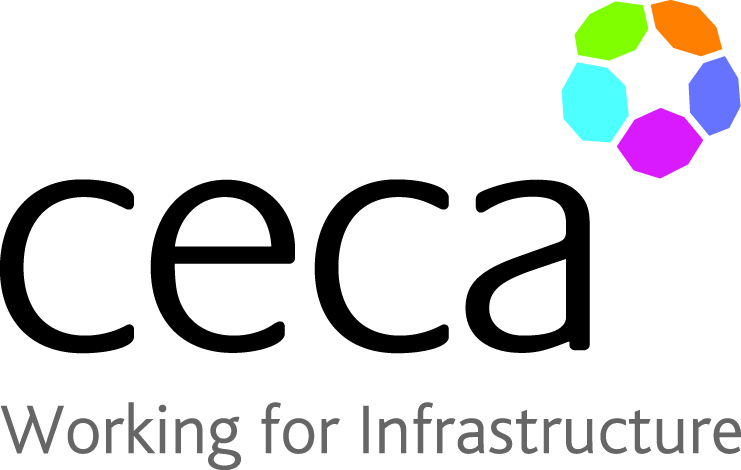 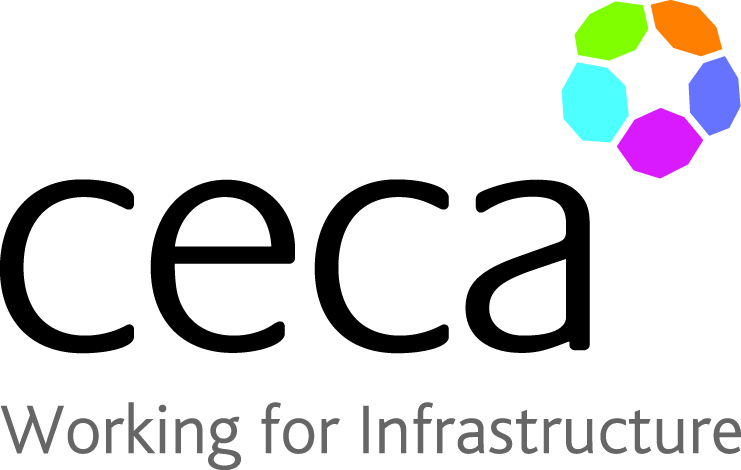 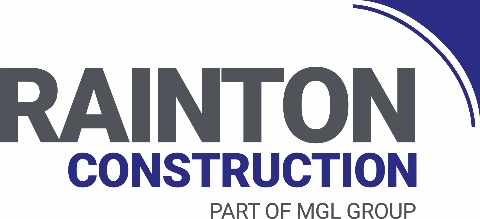 PROJECT OF THE YEAR 2021 – Entry Form